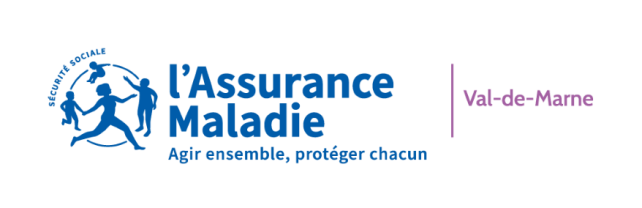 Appel à projets 2024DOSSIER DE CANDIDATUREPRÉSENTATION DE LA STRUCTURENom et adresse de l’associationRéférent en charge du dossier à contacterNom :..........................................................................	Prénom  :...................................................................E-mail : .............................................................................................................................................................Numéro de téléphone : ...........................................................................................................................................N° SIRET N° RNAN° de déclaration à la préfecture ....................................................................................................................L’association a-t-elle une compétence :□ nationale	□ régionale	□ départementale	    localeL’association est-elle rattachée à une structure ?	    OUI	    NONSi oui, précisez son nom : ...........................................................................................................................................L’association est-elle reconnue d’utilité publique ?	    OUI	     NONL’association dispose-t-elle d’un commissaire aux comptes ?	    OUI	     NONSi non, précisez la qualité de la personne chargée d’effectuer la comptabilité :......................................................................................................................................................................................Nom du représentant légal et fonction :...................................................................................................................................................................................Objet de l’association : description des activités et objectifs – finalité d’intérêt général................................................................................................................................................................................... ................................................................................................................................................................................... ................................................................................................................................................................................... ................................................................................................................................................................................... ................................................................................................................................................................................... Public cible :Moyens humains de l’association :Nombre de bénévoles :  ...................................................................................................................................Nombre total de salariés permanents : ...........................................................................................................Salariés en CDI : ..............................................	dont salariés à temps partiel : .........................................Salariés en CDD : .............................................	dont salariés à temps partiel :  ........................................Équivalent temps plein : .................................Activités et perspectives Nombre d’adhérents :Activités réaliséesObjectifs atteints au cours de l’année 2023 :Quantitatifs (chiffrage) :.................................................................................................................................................................................................................................................................................................................................................................................................................................................................................................................................Qualitatifs (analyse) :.................................................................................................................................................................................................................................................................................................................................................................................................................................................................................................................................Nature des actionsPour chaque type d’action, fournir toutes précisions sur les modalités mises en œuvre telles que : date, lieu, thème, planification annuelle, public touché, nombre...Information, permanences d’accueil, communication, sensibilisation :........................................................................................................................................................................... ........................................................................................................................................................................... ........................................................................................................................................................................... Prestations de service à la personne :........................................................................................................................................................................... ........................................................................................................................................................................... ........................................................................................................................................................................... Organisation de manifestations :........................................................................................................................................................................... ........................................................................................................................................................................... ........................................................................................................................................................................... Situation financière excédent ou déficit (en €)Exercice 2023 : ...................................................................................................................................................PRÉSENTATION DU PROJETCoordonnateur du projetNom : ..........................................................................	Prénom  : ...................................................................Fonction : ..........................................................................................................................................................E-mail : .............................................................................................................................................................N° téléphone : ...................................................................................................................................................Description succincte du projet (10 lignes maximum) :Antériorité du projet    Nouvelle action    Reconduction d’action existante    Enrichissement, approfondissement d’action existantePublic cibleDescription : .....................................................................................................................................................Nombre : ..........................................................................................................................................................Âge moyen : .....................................................................................................................................................Coût total estimé du projet (en €) : ..........................Montant de la subvention demandé à la CPAM du Val-de-Marne(en €) : ..........................-En cas de subvention partielle, le projet pourra-t-il être mis en œuvre? 	   Oui        Non-Le refus de subvention est-il de nature à empêcher la réalisation du projet ? 	Oui   	 Non-Les financements attribués sur une base annuelle sont susceptibles, selon la décision du conseil, d'être reconduits sur cette thématique pour impulser un changement dans la durée. Souhaiteriez-vous un financement pluriannuel ?	  Oui       NonDESCRIPTION DU PROJETContexte du projet (Constats, diagnostic local, besoins identifiés…)Objectif généraux......................................................................................................................................................................................................................................................................................................................................................................................................................................................................................................................................................................................................................................................................................................................................................................................................................................................................................................................................................................................................................................................................................................................................................................................................................................................................................................................................................................................................................................................................................................................................................................................................................................................................................................................................................................................................................................................................................................................................................................................................................................................................................................................................................................................................................................................................................................................................................................................................................................................................................................................................................................................................................................................................................................................................................................................................................................................................................................................................................................................................................................................................................................................................................................................................Objectifs opérationnels (Nombre de personnes ciblées par les actions, nombre d’ateliers, résultats…).................................................................................................................................................................................................................................................................................................................................................................................................................................................................................................................................................................................................................................................................................................................................................................................................................................................................................................................................................................................................................................................................................................................................................................................................................................................................................................................................................................................................................................................................................................................................................................................................................................................................................................................................................................................................................................................................................................................................................................................................................................................................................................................................................................................................................................................................................................................................................................................................................................................................................................................................................................................................................................................................................................................................................................................................................................................................................................................................................................................................................................................................................................................................................................................................................................................................................................................................................................................Descriptif détaillé (Méthodologie, outils utilisés, modalités d’intervention…)......................................................................................................................................................................................................................................................................................................................................................................................................................................................................................................................................................................................................................................................................................................................................................................................................................................................................................................................................................................................................................................................................................................................................................................................................................................................................................................................................................................................................................................................................................................................................................................................................................................................................................................................................................................................................................................................................................................................................................................................................................................................................................................................................................................................................................................................................................................................................................................................................................................................................................................................................................................................................................................................................................................................................................................................................................................................................................................................................................................................................................................................................................................................................................................................................Modalités d’évaluation (Indicateurs qualitatifs et quantitatifs du projet, mode de recensement…).................................................................................................................................................................................................................................................................................................................................................................................................................................................................................................................................................................................................................................................................................................................................................................................................................................................................................................................................................................................................................................................................................................................................................................................................................................................................................................................................................................................................................................................................................................................................................................................................................................................................................................................................................................................................................................................................................................................................................................................................................................................................................................................................................................................................................................................................................................................................................................................................................................................................................................................................................................................................................................................................................................................................................................................................................................................................................................................................................................................................................................................................................................................................................................................................................................................................................................................................................................................Communication sur le projet (Moyens de communication, calendrier de diffusion…).................................................................................................................................................................................................................................................................................................................................................................................................................................................................................................................................................................................................................................................................................................................................................................................................................................................................................................................................................................................................................................................................................................................................................................................................................................................................................................................................................................................................................................................................................................................................................................................................................................................................................................................................................................................................................................................................................................................................................................................................................................................................................................................................................................................................................................................................................................................................................................................................................................................................................................................................................................................................................................................................................................................................................................................................................................................................................................................................................................................................................................................................................................................................................................................................................................................................................................................................................................................Mode de recrutement du public cible (Repérage, orientation, inscription du public dans le projet…) ......................................................................................................................................................................................................................................................................................................................................................................................................................................................................................................................................................................................................................................................................................................................................................................................................................................................................................................................................................................................................................................................................................................................................................................................................................................................................................................................................................................................................................................................................................................................................................................................................................................................................................................................................................................................................................................................................................................................................................................................................................................................................................................................................................................................................................................................................................................................................................................................................................................................................................................................................................................................................................................................................................................................................................................................................................................................................................................................................................................................................................................................................................................................................................................................................RÉALISATION DU PROJETDate de démarrage prévisionnelle (mois-année) Date de fin prévisionnelle (mois-année)Étapes clés de réalisation :................................................................................................................................................................................................................................................................................................................................................................................................................................................................................................................................................................................................................................................................................................................................................................................................................................................................................................................................Budget prévisionnel du projet - Exercice 2024ENGAGEMENTS DU DEMANDEURJ’atteste (nous attestons) sur l’honneur (cocher les cases) :    l’exactitude des renseignements fournis dans la présente fiche projet,être à jour de mes obligations fiscales,être à jour de mes obligations sociales.Fait à ................................................................	Le ......................................................................................Signature(s), qualité(s)du représentant légal du demandeurCachet du demandeurListe des pièces à fournir avec le dossier de candidatureL’inexactitude des pièces entraînera automatiquement un refus.Les comptes financiers approuvés de l’année 2023 (compte de résultat et bilan comptable) signés par le président de l’association et faisant apparaître le détail des subventions obtenues ;Le budget prévisionnel 2024 approuvé de l’association présenté en équilibre ;Le plus récent rapport d’activité approuvé ;Le rapport du commissaire aux comptes pour les associations qui en ont désigné un, notamment celles qui ont reçu annuellement plus de 153 000 € de dons ou de subventions ;Un relevé d’identité bancaire (RIB) ; Si l’association emploie du personnel salarié, l’attestation de versement des cotisations Urssaf pour 2023 ;La liste des personnes chargées de l’administration de l’association régulièrement déclarée (composition du Conseil, statuts…). Il n’est pas nécessaire de la joindre si l’association est enregistrée dans le RNA ;L’attestation d’inscription de l’association à la préfecture, au Journal officiel ou aux greffes du tribunal d’instance ;Si le présent dossier n’est pas signé par le représentant légal de l’association, le pouvoir donné par ce dernier signataire.N.B. – Tout changement intervenu (présidence, RIB, statuts…) doit être impérativement signalé.202320222021AdhérentsPartenairesDépenses spécifiques à l’actionDépenses spécifiques à l’actionMontants en €%Recettes spécifiques à l’actionRecettes spécifiques à l’actionMontants en €%AchatsTotalRessources propresTotalDivers achatsDivers achatsPetits matérielsPetits matérielsFournitures de bureauFournitures de bureauServices extérieursTotalSubventionsTotalLocation (local, salle, matériel…)Location (local, salle, matériel…)Assurance MaladieAssurance MaladieEntretien et réparationEntretien et réparationÉtatÉtatAssuranceAssuranceRégionRégionFormationFormationDépartementDépartementDocumentationDocumentationCommunesCommunesAutres services extérieurs TotalAutres services extérieurs TotalCollectivités publiquesCollectivités publiquesHonorairesHonorairesEntreprises publiquesEntreprises publiquesInformationInformationEntreprises et organismes privésEntreprises et organismes privésPublicitéPublicitéAutres : (préciser)............................................................................................Autres : (préciser)............................................................................................DéplacementsDéplacementsAutres : (préciser)............................................................................................Autres : (préciser)............................................................................................MissionsMissionsAutres : (préciser)............................................................................................Autres : (préciser)............................................................................................RéceptionsRéceptionsTéléphone, frais postauxTéléphone, frais postauxDivers prestations extérieuresDivers prestations extérieuresCharges de personnelTotalProduits de gestion couranteTotalProduits de gestion couranteTotalRémunération du personnelRémunération du personnelCotisations des adhérentsCotisations des adhérentsCharges socialesCharges socialesDonsDonsAutres charges de gestion couranteAutres charges de gestion couranteAutresAutresTOTAL100%TOTAL100%